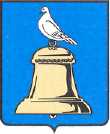 ГЛАВА ГОРОДА РЕУТОВПОСТАНОВЛЕНИЕО внесении изменений в муниципальную программу городского округа Реутов «Энергосбережение и повышение энергетической эффективности», на 2015 – 2019 годыВ соответствии с рекомендациями министерства энергетики Московской области,  постановляю:Муниципальную программу городского округа Реутов «Энергосбережение и повышение энергетической эффективности», на 2015 – 2019 годы, утвержденную постановлением Главы города Реутов от 29.08.2014 № 75-ПГ «Об утверждении муниципальной программы городского округа Реутов «Энергосбережение и повышение энергетической эффективности», на 2015-2019 годы», изложить в новой редакции (прилагается).Отделу по работе со СМИ и рекламе опубликовать настоящее постановление в общественно-политической еженедельной газете «Реут» и разместить на официальном сайте Администрации города Реутов.Контроль за исполнением настоящего Постановления возложить на заместителя Главы Администрации Чинихина Д.Ю.Глава города										     	          С.Г. Юровот02.10.2015№502-ПГ